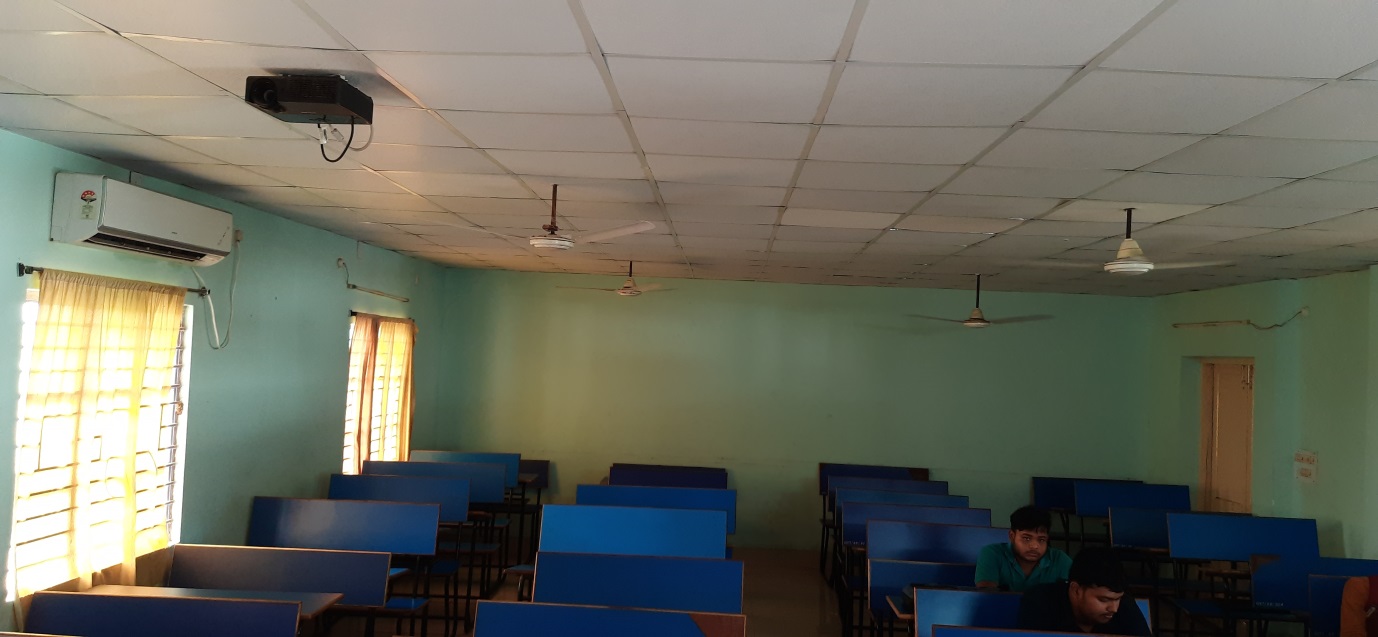 Classroom with Projector facility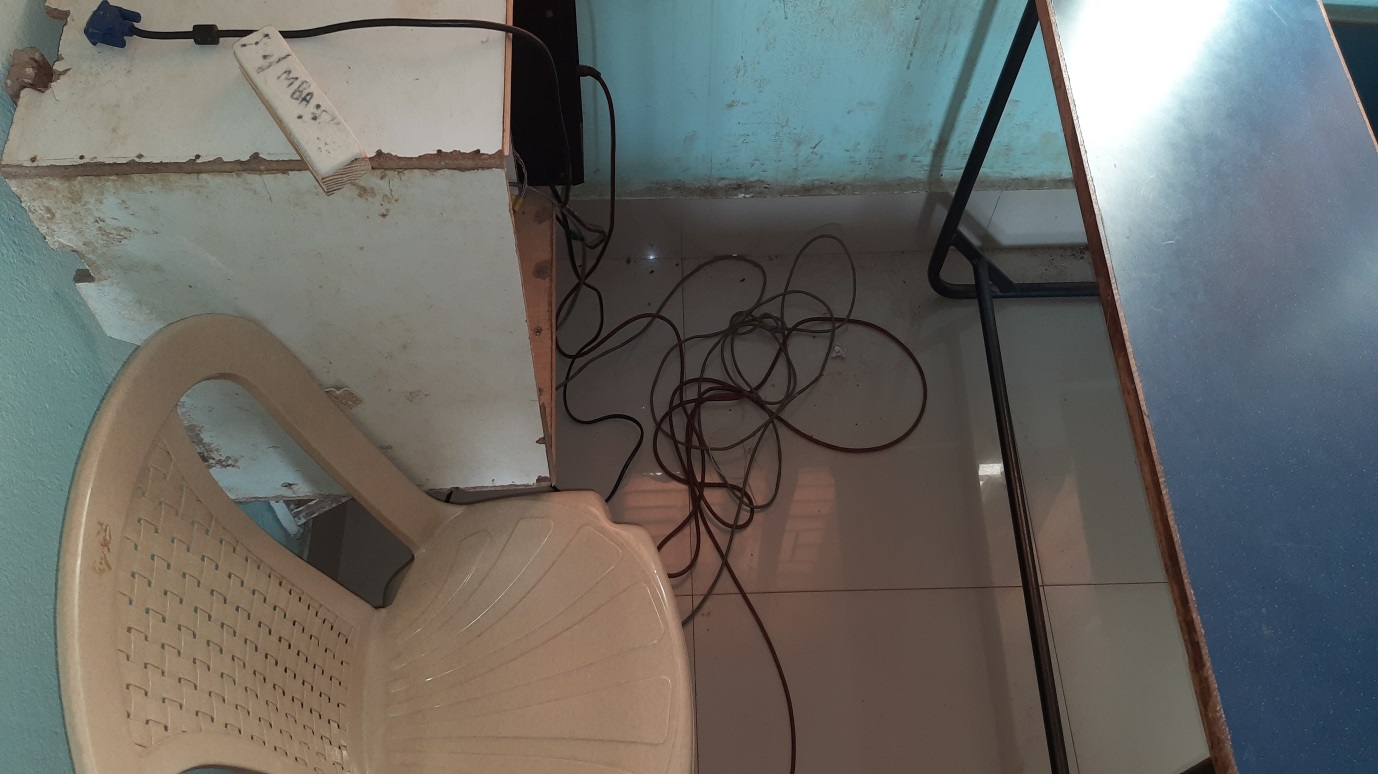 Classroom with LAN connection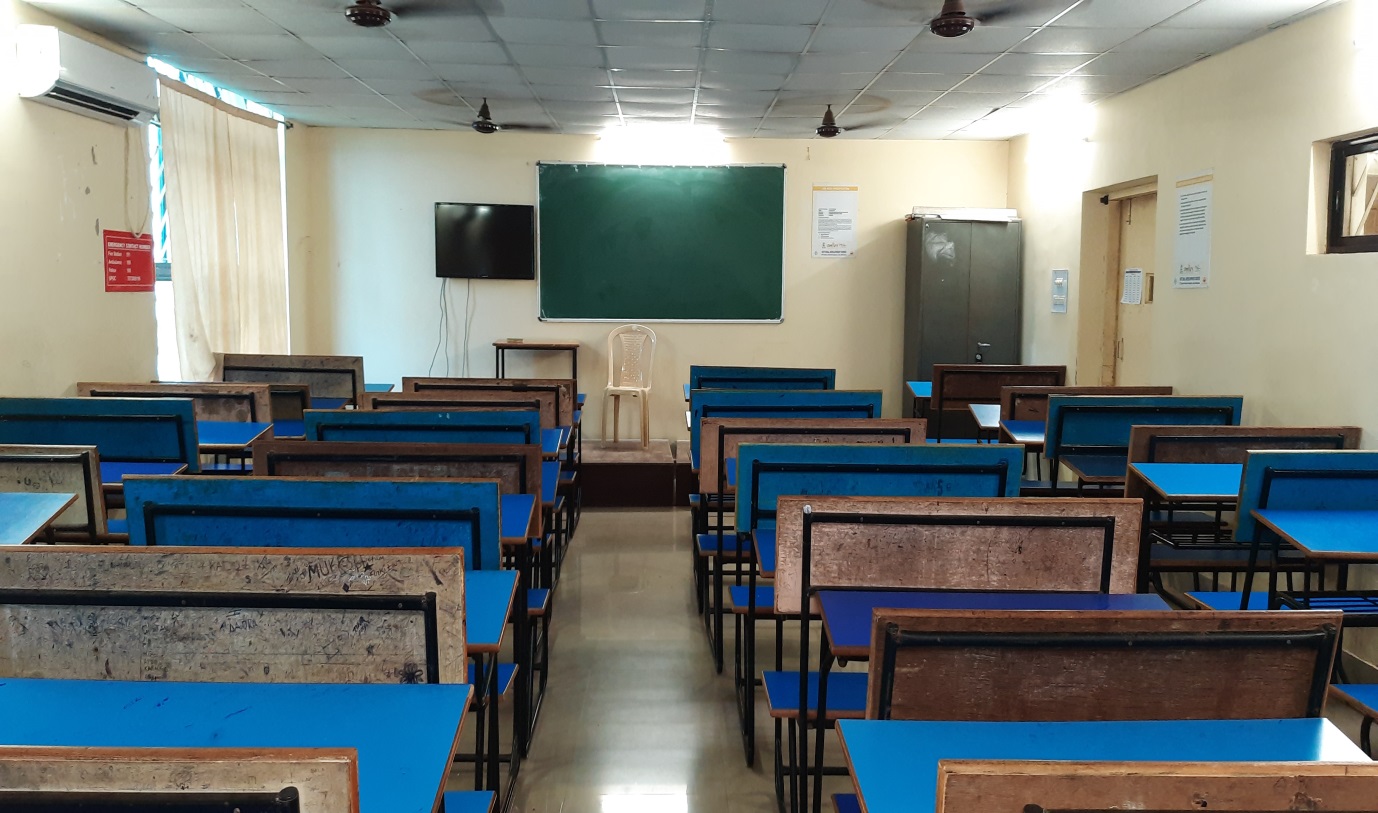 Classroom with LCD facility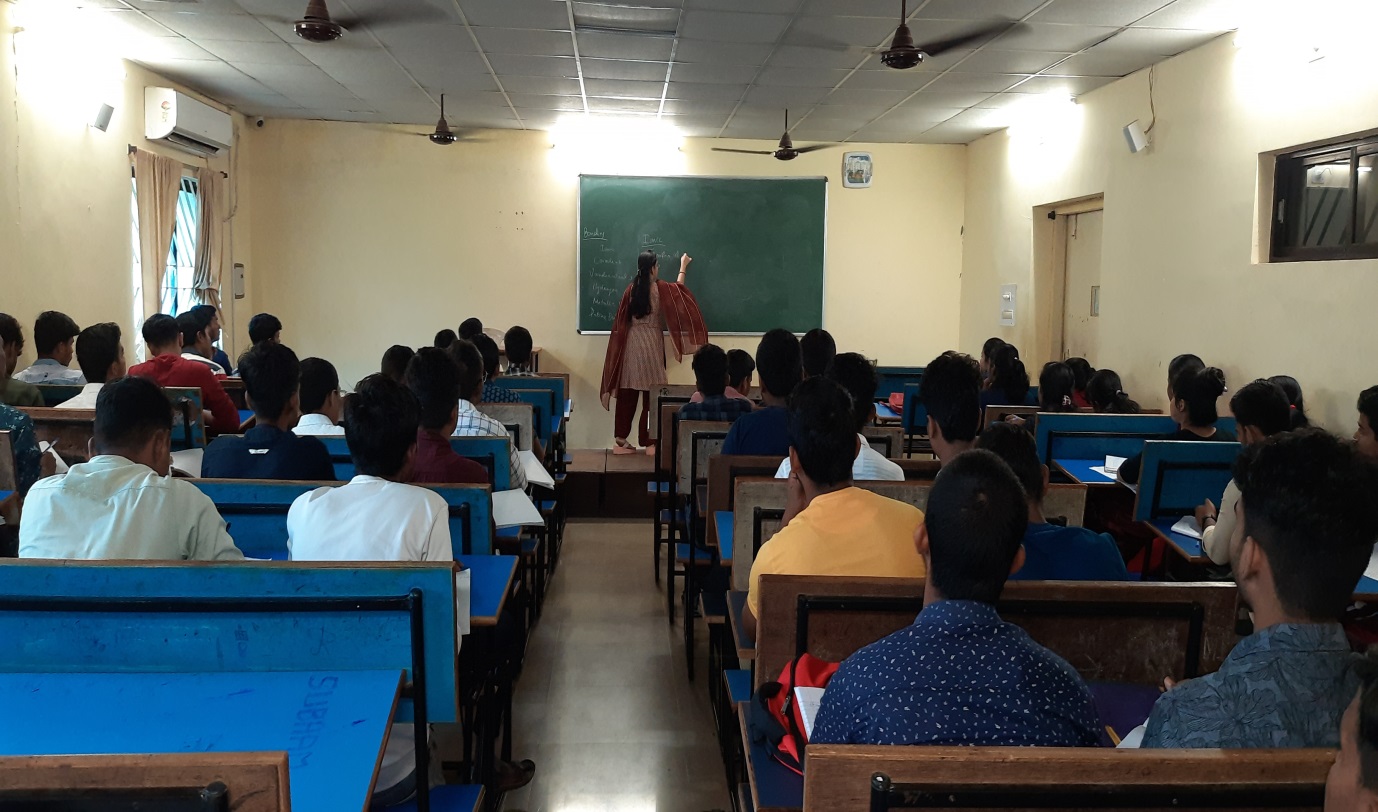 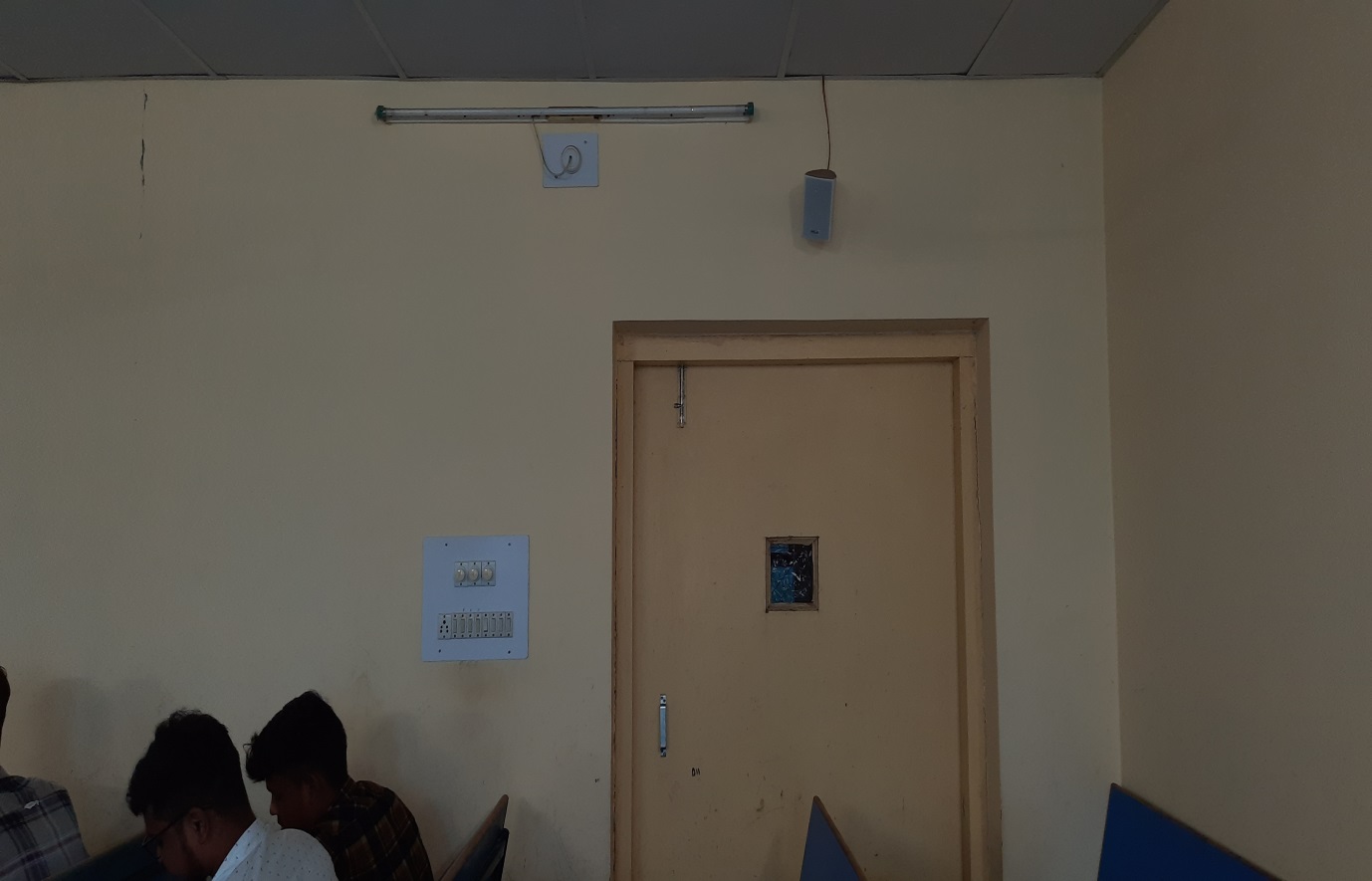 Classroom with Sound system